ИНСТРУКЦИЯ по регистрации на проект «Уральская научно-исследовательская лаборатория»Пройдите по следующей ссылке https://dovuz.urfu.ru/study/ural-research-laboratory/registrationЕсли Вы новый пользователь, сначала зарегистрируйтесь на платформе dovuz.urfu.ru (Окно: Регистрация нового пользователя).ВНИМАНИЕ! Регистрация на платформе не равна подаче заявки на участие в конкурсном отборе на проект «Уральская научно-исследовательская лаборатория». Если Вы уже зарегистрированы на платформе dovuz.urfu.ru, проверьте актуальность Ваших данных в личном кабинете, а затем подайте заявку на проект «Уральская научно-исследовательская лаборатория». Для этого: войдите в систему (окно: Вход в систему) и заполните анкету. Важно выбрать направление (обществознание, физика, или химия).Вам придет сообщение на e-mail о том, что Ваша заявка одобрена (обратите внимание, что сообщение может прийти в спам). В личном кабинете https://dovuz.urfu.ru/lms/tests/index у Вас появятся назначенные тесты и задания, которые необходимо выполнить в срок.Сроки регистрации и выполнения всех заданий и тестов с 16 февраля по 16 апреля 2023 г. Примеры того, как выглядят окна для регистрации и входа в систему для подачи заявки. 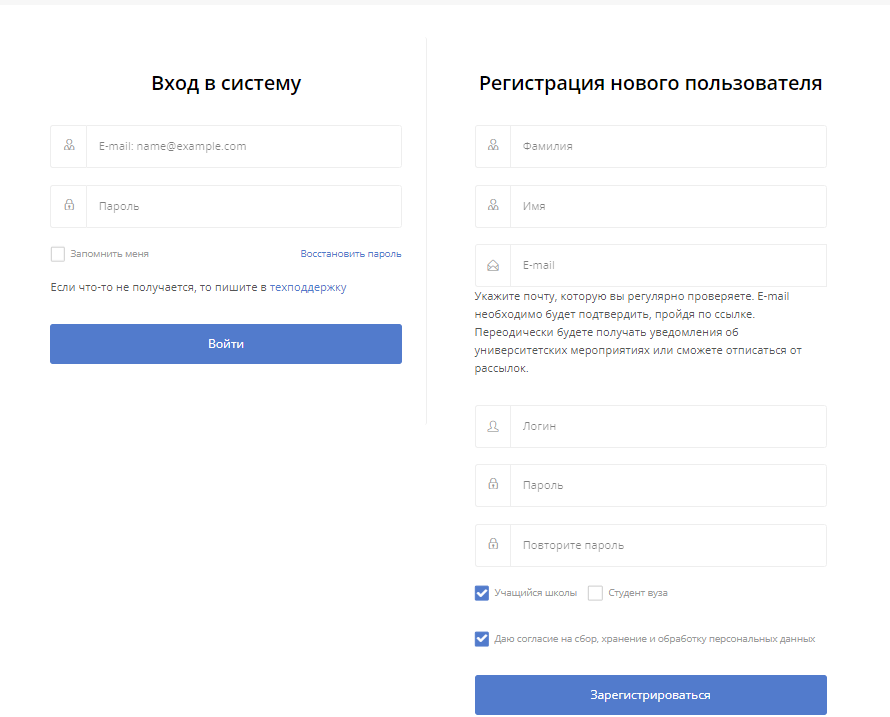 ЖЕЛАЕМ УДАЧИ!